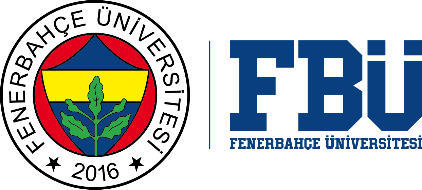 FENERBAHÇE UNIVERSTIY GRADUATE SCHOOLTHESIS PROPOSAL EVALUATION FORM                                                                                                                                                                          …../…../20…. Appendix: Thesis Proposal ReportSTUDENT INFORMATIONSTUDENT INFORMATIONName SurnameStudent IDName of DepartmentName of ProgramLevel of Program          DoctorateAcademic Year 20…../ 20……                                            FALL                    SPRINGThesis AdvisorMeeting Place and DateTHESIS TITLETHESIS TOPICEXAMINATION OF THE RESEARCH OBJECTIVEEXAMINATION OF THE RESEARCH METHODEXPECTED CHALLENGES AND SOLUTIONSTHE THESIS TOPIC GIVEN ABOVE   Is Accepted       Should be Revised     Is RejectedTHESIS MONITORING COMMITTEETHESIS MONITORING COMMITTEETHESIS MONITORING COMMITTEEExam JuryTITLE, NAME, SURNAMESIGNATURETHESIS ADVISORJURY MEMBERJURY MEMBER